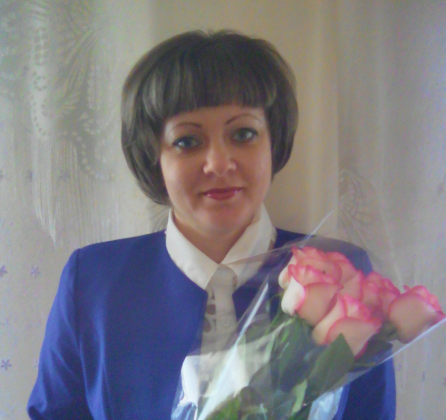 №ФИО учителяАянова Мария Александовна1Какое учебное заведение окончил, когдаСамарский ПГУ, 2008.2Общий стаж14 лет3Педагогический стаж11 лет4Год прохождения курсов20155Год прохождения аттестации20156Квалификационная категорияпервая7Классное руководство2А  класс8Тема самообразованияПроектная деятельностьна уроках в начальной школе